Baguley Hall Primary School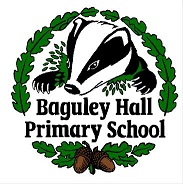 Privacy Notice for GovernorsHow we use governor informationWe collect your information to;Enable you to serve as a governor.Comply with our statutory safeguarding obligations.Deliver appropriate training.Effectively manage the school.Fulfil statutory reporting to the Department for Education.Allow you access to The Key for Governors.The categories of school information that we process includePersonal information such as;Name, address, contact information (e.g. email address, telephone numbers), gender, national insurance number, passport or driving  number, date of birth, convictions.Special categories of information such as;Disabilities.Why we collect and use governor informationUnder the General Data Protection Regulation (GDPR), the legal basis for processing personal information for general purposes are:Processing is necessary to comply with the legal obligations of the controller.Processing is necessary for tasks in the public interest or exercise of authority vested in the controller.Our lawful basis for collecting and processing your information is also further defined under Article 9, as some of the information we process is deemed to be special categories of personal data. The following extracts from the GDPR apply;The data subject has given explicit consent.It is necessary to fulfil the obligations of controller or of data subject.It is in the public interest.Collecting governor informationWe collect personal information via individual Governors.Governor data is essential for the school’s operational use. Whilst the majority of personal information you provide to us is mandatory, some of it is requested on a voluntary basis. In order to comply with GDPR, we will inform you at the point of collection, whether you are required to provide certain information to us or if you have a choice in this.Storing Governor InformationAny information about a governing body member is kept secure and is only used for purposes directly relevant to your term as a governor at the school. Once your term(s) of office with us has ended, we will retain this file and delete the information in it in accordance with our retention policy.For more information on our data retention schedule and how we keep your data safe, please visit the school website.Who we share governor information withWe routinely share information with appropriate third parties, including:The Department for Education (DFE)OfstedPolice forces, courts, tribunalsLocal AuthorityOne EducationThe Key for GovernorsWhy we share school governor informationWe do not share information about our governors with anyone without consent unless the law and our policies allow us to do soDepartment for EducationWe share personal data with the Department for Education (DfE) on a statutory basis. Under s.538 of the Education Act 1996, the Secretary of State requires boards to provide certain details they hold about people involved in governance, as volunteered by individuals, and the information kept up to date.This is done by secure access to the DFE secure network and requires a username and password. Only appropriate members of staff are allowed access to the secure network.Data collection requirementsThe DfE collects and processes personal data relating to those governing schools and all schools are required to ensure they keep their governors details up to date under s.538 of the Education Act 1996.To find out more about the data collection requirements placed on us by the Department for Education including the data that we share with them, go to https://www.gov.uk/education/data- collection-and-censusesfor-schoolsRequesting access to your personal dataUnder data protection legislation, you have the right to request access to information about you that we hold. To make a request for your personal information please contact The Head Teacher.You also have the right to:object to processing of personal data that is likely to cause, or is causing, damage or distressprevent processing for the purpose of direct marketingobject to decisions being taken by automated meansin certain circumstances, have inaccurate personal data rectified, blocked, erased or destroyed; andclaim compensation for damages caused by a breach of the Data Protection regulationsIf you have a concern about the way we are collecting or using your personal data, we request that you raise your concern with us in the first instance. Alternatively, you can contact the Information Commissioner’s Office at https://ico.org.uk/concerns/ContactIf you would like to discuss anything in this privacy notice, please contact:Kate Bulman, HeadteacherOr the Schools’ Data Protection OfficerTom Powell, Head of Internal Audit & Risk Management, Manchester City Council, Floor 6 (Mount St Elevation), Town Hall Extension, Albert Square, Manchester, PO Box 532, M60 2LA  Telephone: 0161 600 7993  Email: schools.dpo@manchester.gov.uk